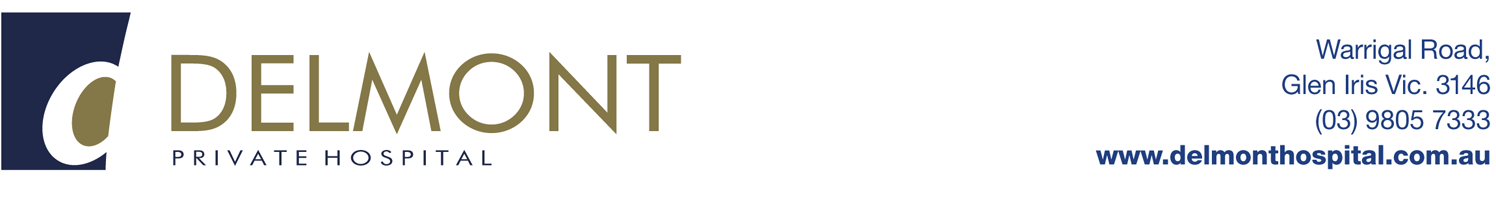 GP/PSYCHIATRIST REFERRAL FOR HOSPITAL ADMISSIONPatient Name:Patient Name:Address:Address:Telephone:Date of Birth:Private Health Fund:Membership Number:Reason for Referral to Hospital:	 Mental Health Diagnosis    Substance Use & Abuse (DPH does not admit patients directly to the SUAP Program.  An assessment is required by a Delmont Addiction Medicine Specialist prior to admittance)Please provide a covering letter regarding the patient’s illness and previous medical historyReason for Referral to Hospital:	 Mental Health Diagnosis    Substance Use & Abuse (DPH does not admit patients directly to the SUAP Program.  An assessment is required by a Delmont Addiction Medicine Specialist prior to admittance)Please provide a covering letter regarding the patient’s illness and previous medical historyIn the last 14 days, has the patient been admitted to:		 Delmont Private Hospital	 Other Hospital – specify:	 Not admitted to any hospitalIn the last 14 days, has the patient been admitted to:		 Delmont Private Hospital	 Other Hospital – specify:	 Not admitted to any hospitalReferring GP/Psychiatrist Name:Referring GP/Psychiatrist Name:Provider Number:Provider Number:Practice Address:Practice Address:Practice Telephone:Mobile:Fax Number:Email Address:Dr Signature:Date:PLEASE EMAIL FORM TO: intakecoordinator@delmonthopsital.com.auPLEASE EMAIL FORM TO: intakecoordinator@delmonthopsital.com.auFor enquires contact the Intake Coordinator: Telephone: 9805 7304/Fax: 9889 8696For enquires contact the Intake Coordinator: Telephone: 9805 7304/Fax: 9889 8696